WORD OF THE WEEK INSTRUCTIONSFIND A VOCABULARY WORD WHICH IS CHALLENGING BUT USEFUL.EX.	AmbidextrousCreate a mini-poster to show:Definition: “The ability to use either hand to do a task.”Identify whether the word is a noun, a verb, an adjective, an adverb, or something else.Noun: a person, place or thingVerb:  an action Adjective: a word used to describe a nounAdverb: a word used to describe a verbAmbidextrous – an adjective.Origin:  Where does your word come from?  This information can be found at the end of a dictionary entry. It might be the root words the word comes from or the situation a word emerged from.Ex.  Ambi – means on both sides	Dexter – means right handedUse the word in a sentence showing its meaning clearly.Ex.  The ambidextrous golfer could put using either a left or right handed club.A visual example of the word: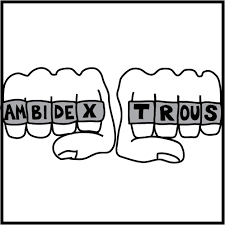 You will show your word to the class and briefly go over your mini-poster